ATTACHMENT No. …. – Data of employees posted to the territory of the Republic of Poland (to be completed for each workplace address of the posted workers)Data of employees posted to the territory of the Republic of Poland Rzeczpospolita PolskaPaństwowa Inspekcja PracyGłówny Inspektorat Pracyul. Barska 28/3002-315 WarszawaPolskaPaństwowa Inspekcja PracyGłówny Inspektorat Pracyul. Barska 28/3002-315 WarszawaPolskaPaństwowa Inspekcja PracyGłówny Inspektorat Pracyul. Barska 28/3002-315 WarszawaPolskaPaństwowa Inspekcja PracyGłówny Inspektorat Pracyul. Barska 28/3002-315 WarszawaPolskaPaństwowa Inspekcja PracyGłówny Inspektorat Pracyul. Barska 28/3002-315 WarszawaPolskaPaństwowa Inspekcja PracyGłówny Inspektorat Pracyul. Barska 28/3002-315 WarszawaPolskaPaństwowa Inspekcja PracyGłówny Inspektorat Pracyul. Barska 28/3002-315 WarszawaPolskaPaństwowa Inspekcja PracyGłówny Inspektorat Pracyul. Barska 28/3002-315 WarszawaPolskaPaństwowa Inspekcja PracyGłówny Inspektorat Pracyul. Barska 28/3002-315 WarszawaPolskaPaństwowa Inspekcja PracyGłówny Inspektorat Pracyul. Barska 28/3002-315 WarszawaPolskaAnnotation Annotation Annotation Annotation Annotation Annotation Annotation Annotation Rzeczpospolita PolskaPaństwowa Inspekcja PracyGłówny Inspektorat Pracyul. Barska 28/3002-315 WarszawaPolskaPaństwowa Inspekcja PracyGłówny Inspektorat Pracyul. Barska 28/3002-315 WarszawaPolskaPaństwowa Inspekcja PracyGłówny Inspektorat Pracyul. Barska 28/3002-315 WarszawaPolskaPaństwowa Inspekcja PracyGłówny Inspektorat Pracyul. Barska 28/3002-315 WarszawaPolskaPaństwowa Inspekcja PracyGłówny Inspektorat Pracyul. Barska 28/3002-315 WarszawaPolskaPaństwowa Inspekcja PracyGłówny Inspektorat Pracyul. Barska 28/3002-315 WarszawaPolskaPaństwowa Inspekcja PracyGłówny Inspektorat Pracyul. Barska 28/3002-315 WarszawaPolskaPaństwowa Inspekcja PracyGłówny Inspektorat Pracyul. Barska 28/3002-315 WarszawaPolskaPaństwowa Inspekcja PracyGłówny Inspektorat Pracyul. Barska 28/3002-315 WarszawaPolskaPaństwowa Inspekcja PracyGłówny Inspektorat Pracyul. Barska 28/3002-315 WarszawaPolskaAn employer’s statement on the posting of a worker to the territory of the Republic of Poland An employer’s statement on the posting of a worker to the territory of the Republic of Poland An employer’s statement on the posting of a worker to the territory of the Republic of Poland An employer’s statement on the posting of a worker to the territory of the Republic of Poland An employer’s statement on the posting of a worker to the territory of the Republic of Poland An employer’s statement on the posting of a worker to the territory of the Republic of Poland An employer’s statement on the posting of a worker to the territory of the Republic of Poland An employer’s statement on the posting of a worker to the territory of the Republic of Poland An employer’s statement on the posting of a worker to the territory of the Republic of Poland An employer’s statement on the posting of a worker to the territory of the Republic of Poland An employer’s statement on the posting of a worker to the territory of the Republic of Poland An employer’s statement on the posting of a worker to the territory of the Republic of Poland An employer’s statement on the posting of a worker to the territory of the Republic of Poland An employer’s statement on the posting of a worker to the territory of the Republic of Poland An employer’s statement on the posting of a worker to the territory of the Republic of Poland An employer’s statement on the posting of a worker to the territory of the Republic of Poland An employer’s statement on the posting of a worker to the territory of the Republic of Poland An employer’s statement on the posting of a worker to the territory of the Republic of Poland An employer’s statement on the posting of a worker to the territory of the Republic of Poland A statement of an employer established in a Member StateA statement of an employer established in a Member StateA statement of an employer established in a Member StateA statement of an employer established in a Member StateA statement of an employer established in a Member StateA statement of an employer established in a Member StateA statement of an employer established in a non-member StateA statement of an employer established in a non-member StateA statement of an employer established in a non-member StateA statement of an employer established in a non-member StateA statement of an employer established in a non-member StateA statement of an employer established in a non-member StateA statement of an employer established in a non-member StateA statement of an employer established in a non-member StateA statement of an employer established in a non-member StateA statement of an employer established in a non-member State A Member State is a State which belongs to the European Union and Norway, Iceland, Liechtenstein and Switzerland. A Member State is a State which belongs to the European Union and Norway, Iceland, Liechtenstein and Switzerland. A Member State is a State which belongs to the European Union and Norway, Iceland, Liechtenstein and Switzerland. A Member State is a State which belongs to the European Union and Norway, Iceland, Liechtenstein and Switzerland. A Member State is a State which belongs to the European Union and Norway, Iceland, Liechtenstein and Switzerland. A Member State is a State which belongs to the European Union and Norway, Iceland, Liechtenstein and Switzerland. A Member State is a State which belongs to the European Union and Norway, Iceland, Liechtenstein and Switzerland. A Member State is a State which belongs to the European Union and Norway, Iceland, Liechtenstein and Switzerland. A Member State is a State which belongs to the European Union and Norway, Iceland, Liechtenstein and Switzerland. A Member State is a State which belongs to the European Union and Norway, Iceland, Liechtenstein and Switzerland. A Member State is a State which belongs to the European Union and Norway, Iceland, Liechtenstein and Switzerland. A Member State is a State which belongs to the European Union and Norway, Iceland, Liechtenstein and Switzerland. A Member State is a State which belongs to the European Union and Norway, Iceland, Liechtenstein and Switzerland. A Member State is a State which belongs to the European Union and Norway, Iceland, Liechtenstein and Switzerland. A Member State is a State which belongs to the European Union and Norway, Iceland, Liechtenstein and Switzerland. A Member State is a State which belongs to the European Union and Norway, Iceland, Liechtenstein and Switzerland. A Member State is a State which belongs to the European Union and Norway, Iceland, Liechtenstein and Switzerland. A Member State is a State which belongs to the European Union and Norway, Iceland, Liechtenstein and Switzerland. A Member State is a State which belongs to the European Union and Norway, Iceland, Liechtenstein and Switzerland.1. Instructions for completing the document1. Instructions for completing the document1. Instructions for completing the document1. Instructions for completing the document1. Instructions for completing the document1. Instructions for completing the document1. Instructions for completing the document1. Instructions for completing the document1. Instructions for completing the document1. Instructions for completing the document1. Instructions for completing the document1. Instructions for completing the document1. Instructions for completing the document1. Instructions for completing the document1. Instructions for completing the document1. Instructions for completing the document1. Instructions for completing the document1. Instructions for completing the document1. Instructions for completing the document1.Complete in CAPITAL letters.Complete in CAPITAL letters.Complete in CAPITAL letters.Complete in CAPITAL letters.Complete in CAPITAL letters.Complete in CAPITAL letters.Complete in CAPITAL letters.Complete in CAPITAL letters.Complete in CAPITAL letters.Complete in CAPITAL letters.Complete in CAPITAL letters.Complete in CAPITAL letters.Complete in CAPITAL letters.Complete in CAPITAL letters.Complete in CAPITAL letters.Complete in CAPITAL letters.Complete in CAPITAL letters.Complete in CAPITAL letters.2.Mark selection boxes  or .Mark selection boxes  or .Mark selection boxes  or .Mark selection boxes  or .Mark selection boxes  or .Mark selection boxes  or .Mark selection boxes  or .Mark selection boxes  or .Mark selection boxes  or .Mark selection boxes  or .Mark selection boxes  or .Mark selection boxes  or .Mark selection boxes  or .Mark selection boxes  or .Mark selection boxes  or .Mark selection boxes  or .Mark selection boxes  or .Mark selection boxes  or .3.Complete in black or blue.Complete in black or blue.Complete in black or blue.Complete in black or blue.Complete in black or blue.Complete in black or blue.Complete in black or blue.Complete in black or blue.Complete in black or blue.Complete in black or blue.Complete in black or blue.Complete in black or blue.Complete in black or blue.Complete in black or blue.Complete in black or blue.Complete in black or blue.Complete in black or blue.Complete in black or blue.4.Submit the statement in Polish or in English in writing in paper or electronic form, including via the Contact Point (www.biznes.gov.pl).Submit the statement in Polish or in English in writing in paper or electronic form, including via the Contact Point (www.biznes.gov.pl).Submit the statement in Polish or in English in writing in paper or electronic form, including via the Contact Point (www.biznes.gov.pl).Submit the statement in Polish or in English in writing in paper or electronic form, including via the Contact Point (www.biznes.gov.pl).Submit the statement in Polish or in English in writing in paper or electronic form, including via the Contact Point (www.biznes.gov.pl).Submit the statement in Polish or in English in writing in paper or electronic form, including via the Contact Point (www.biznes.gov.pl).Submit the statement in Polish or in English in writing in paper or electronic form, including via the Contact Point (www.biznes.gov.pl).Submit the statement in Polish or in English in writing in paper or electronic form, including via the Contact Point (www.biznes.gov.pl).Submit the statement in Polish or in English in writing in paper or electronic form, including via the Contact Point (www.biznes.gov.pl).Submit the statement in Polish or in English in writing in paper or electronic form, including via the Contact Point (www.biznes.gov.pl).Submit the statement in Polish or in English in writing in paper or electronic form, including via the Contact Point (www.biznes.gov.pl).Submit the statement in Polish or in English in writing in paper or electronic form, including via the Contact Point (www.biznes.gov.pl).Submit the statement in Polish or in English in writing in paper or electronic form, including via the Contact Point (www.biznes.gov.pl).Submit the statement in Polish or in English in writing in paper or electronic form, including via the Contact Point (www.biznes.gov.pl).Submit the statement in Polish or in English in writing in paper or electronic form, including via the Contact Point (www.biznes.gov.pl).Submit the statement in Polish or in English in writing in paper or electronic form, including via the Contact Point (www.biznes.gov.pl).Submit the statement in Polish or in English in writing in paper or electronic form, including via the Contact Point (www.biznes.gov.pl).Submit the statement in Polish or in English in writing in paper or electronic form, including via the Contact Point (www.biznes.gov.pl).2. Data of an employer2. Data of an employer2. Data of an employer2. Data of an employer2. Data of an employer2. Data of an employer2. Data of an employer2. Data of an employer2. Data of an employer2. Data of an employer2. Data of an employer2. Data of an employer2. Data of an employer2. Data of an employer2. Data of an employer2. Data of an employer2. Data of an employer2. Data of an employer2. Data of an employerCompany nameTax Identification Number (NIP) If applicable. If applicable. If applicable. If applicable. If applicable. If applicable. If applicable. If applicable. If applicable. If applicable. If applicable. If applicable. If applicable. If applicable. If applicable. If applicable. If applicable. If applicable.Other identification number obtained for tax and insurance purposes  If you do not have NIP number. If you do not have NIP number. If you do not have NIP number. If you do not have NIP number. If you do not have NIP number. If you do not have NIP number. If you do not have NIP number. If you do not have NIP number. If you do not have NIP number. If you do not have NIP number. If you do not have NIP number. If you do not have NIP number. If you do not have NIP number. If you do not have NIP number. If you do not have NIP number. If you do not have NIP number. If you do not have NIP number. If you do not have NIP number.1. Address of registered office of the posting company or place of residence of an employer who is a natural person1. Address of registered office of the posting company or place of residence of an employer who is a natural person1. Address of registered office of the posting company or place of residence of an employer who is a natural person1. Address of registered office of the posting company or place of residence of an employer who is a natural person1. Address of registered office of the posting company or place of residence of an employer who is a natural person1. Address of registered office of the posting company or place of residence of an employer who is a natural person1. Address of registered office of the posting company or place of residence of an employer who is a natural person1. Address of registered office of the posting company or place of residence of an employer who is a natural person1. Address of registered office of the posting company or place of residence of an employer who is a natural person1. Address of registered office of the posting company or place of residence of an employer who is a natural person1. Address of registered office of the posting company or place of residence of an employer who is a natural person1. Address of registered office of the posting company or place of residence of an employer who is a natural person1. Address of registered office of the posting company or place of residence of an employer who is a natural person1. Address of registered office of the posting company or place of residence of an employer who is a natural person1. Address of registered office of the posting company or place of residence of an employer who is a natural person1. Address of registered office of the posting company or place of residence of an employer who is a natural person1. Address of registered office of the posting company or place of residence of an employer who is a natural person1. Address of registered office of the posting company or place of residence of an employer who is a natural personCountryCityStreet nameBuilding numberFlat/office numberFlat/office numberFlat/office numberPostcodePost2. Contact details of an employer2. Contact details of an employer2. Contact details of an employer2. Contact details of an employer2. Contact details of an employer2. Contact details of an employer2. Contact details of an employer2. Contact details of an employer2. Contact details of an employer2. Contact details of an employer2. Contact details of an employer2. Contact details of an employer2. Contact details of an employer2. Contact details of an employer2. Contact details of an employer2. Contact details of an employer2. Contact details of an employer2. Contact details of an employerBusiness telephone numberBusiness email address3. An employer’s correspondence address (to be completed if different from above)3. An employer’s correspondence address (to be completed if different from above)3. An employer’s correspondence address (to be completed if different from above)3. An employer’s correspondence address (to be completed if different from above)3. An employer’s correspondence address (to be completed if different from above)3. An employer’s correspondence address (to be completed if different from above)3. An employer’s correspondence address (to be completed if different from above)3. An employer’s correspondence address (to be completed if different from above)3. An employer’s correspondence address (to be completed if different from above)3. An employer’s correspondence address (to be completed if different from above)3. An employer’s correspondence address (to be completed if different from above)3. An employer’s correspondence address (to be completed if different from above)3. An employer’s correspondence address (to be completed if different from above)3. An employer’s correspondence address (to be completed if different from above)3. An employer’s correspondence address (to be completed if different from above)3. An employer’s correspondence address (to be completed if different from above)3. An employer’s correspondence address (to be completed if different from above)3. An employer’s correspondence address (to be completed if different from above)CountryCityStreetBuilding numberFlat/office numberFlat/office numberFlat/office numberPostcodePost3. Content of a statement3. Content of a statement3. Content of a statement3. Content of a statement3. Content of a statement3. Content of a statement3. Content of a statement3. Content of a statement3. Content of a statement3. Content of a statement3. Content of a statement3. Content of a statement3. Content of a statement3. Content of a statement3. Content of a statement3. Content of a statement3. Content of a statement3. Content of a statement3. Content of a statementEstimated number of employees posted to the territory of the Republic of Poland  Data of workers posted to the territory of the Republic of Poland must be entered in the table annexed to the statement (separately for each workplace of posted workers) Data of workers posted to the territory of the Republic of Poland must be entered in the table annexed to the statement (separately for each workplace of posted workers) Data of workers posted to the territory of the Republic of Poland must be entered in the table annexed to the statement (separately for each workplace of posted workers) Data of workers posted to the territory of the Republic of Poland must be entered in the table annexed to the statement (separately for each workplace of posted workers) Data of workers posted to the territory of the Republic of Poland must be entered in the table annexed to the statement (separately for each workplace of posted workers) Data of workers posted to the territory of the Republic of Poland must be entered in the table annexed to the statement (separately for each workplace of posted workers) Data of workers posted to the territory of the Republic of Poland must be entered in the table annexed to the statement (separately for each workplace of posted workers) Data of workers posted to the territory of the Republic of Poland must be entered in the table annexed to the statement (separately for each workplace of posted workers) Data of workers posted to the territory of the Republic of Poland must be entered in the table annexed to the statement (separately for each workplace of posted workers) Data of workers posted to the territory of the Republic of Poland must be entered in the table annexed to the statement (separately for each workplace of posted workers) Data of workers posted to the territory of the Republic of Poland must be entered in the table annexed to the statement (separately for each workplace of posted workers) Data of workers posted to the territory of the Republic of Poland must be entered in the table annexed to the statement (separately for each workplace of posted workers) Data of workers posted to the territory of the Republic of Poland must be entered in the table annexed to the statement (separately for each workplace of posted workers) Data of workers posted to the territory of the Republic of Poland must be entered in the table annexed to the statement (separately for each workplace of posted workers) Data of workers posted to the territory of the Republic of Poland must be entered in the table annexed to the statement (separately for each workplace of posted workers) Data of workers posted to the territory of the Republic of Poland must be entered in the table annexed to the statement (separately for each workplace of posted workers) Data of workers posted to the territory of the Republic of Poland must be entered in the table annexed to the statement (separately for each workplace of posted workers) Data of workers posted to the territory of the Republic of Poland must be entered in the table annexed to the statement (separately for each workplace of posted workers)The envisaged starting date of the posting of workers to the territory of the Republic of PolandEstimated completion date of the posting of workers to the territory of the Republic of Poland. The nature of the services justifying the posting ( sector of service activity of the company) 1a.  The data of a person staying in the territory of Poland authorised to act as an intermediary of an employer established in a Member State with the National Labour Inspectorate (address in the territory of the Republic of Poland)or1b.  The data of a person staying in the territory of the Republic of Poland, acting on behalf of an employer established in a non-member State and authorised to represent him towards the National Labour Inspectorate (address in the territory of the Republic of Poland)1a.  The data of a person staying in the territory of Poland authorised to act as an intermediary of an employer established in a Member State with the National Labour Inspectorate (address in the territory of the Republic of Poland)or1b.  The data of a person staying in the territory of the Republic of Poland, acting on behalf of an employer established in a non-member State and authorised to represent him towards the National Labour Inspectorate (address in the territory of the Republic of Poland)1a.  The data of a person staying in the territory of Poland authorised to act as an intermediary of an employer established in a Member State with the National Labour Inspectorate (address in the territory of the Republic of Poland)or1b.  The data of a person staying in the territory of the Republic of Poland, acting on behalf of an employer established in a non-member State and authorised to represent him towards the National Labour Inspectorate (address in the territory of the Republic of Poland)1a.  The data of a person staying in the territory of Poland authorised to act as an intermediary of an employer established in a Member State with the National Labour Inspectorate (address in the territory of the Republic of Poland)or1b.  The data of a person staying in the territory of the Republic of Poland, acting on behalf of an employer established in a non-member State and authorised to represent him towards the National Labour Inspectorate (address in the territory of the Republic of Poland)1a.  The data of a person staying in the territory of Poland authorised to act as an intermediary of an employer established in a Member State with the National Labour Inspectorate (address in the territory of the Republic of Poland)or1b.  The data of a person staying in the territory of the Republic of Poland, acting on behalf of an employer established in a non-member State and authorised to represent him towards the National Labour Inspectorate (address in the territory of the Republic of Poland)1a.  The data of a person staying in the territory of Poland authorised to act as an intermediary of an employer established in a Member State with the National Labour Inspectorate (address in the territory of the Republic of Poland)or1b.  The data of a person staying in the territory of the Republic of Poland, acting on behalf of an employer established in a non-member State and authorised to represent him towards the National Labour Inspectorate (address in the territory of the Republic of Poland)1a.  The data of a person staying in the territory of Poland authorised to act as an intermediary of an employer established in a Member State with the National Labour Inspectorate (address in the territory of the Republic of Poland)or1b.  The data of a person staying in the territory of the Republic of Poland, acting on behalf of an employer established in a non-member State and authorised to represent him towards the National Labour Inspectorate (address in the territory of the Republic of Poland)1a.  The data of a person staying in the territory of Poland authorised to act as an intermediary of an employer established in a Member State with the National Labour Inspectorate (address in the territory of the Republic of Poland)or1b.  The data of a person staying in the territory of the Republic of Poland, acting on behalf of an employer established in a non-member State and authorised to represent him towards the National Labour Inspectorate (address in the territory of the Republic of Poland)1a.  The data of a person staying in the territory of Poland authorised to act as an intermediary of an employer established in a Member State with the National Labour Inspectorate (address in the territory of the Republic of Poland)or1b.  The data of a person staying in the territory of the Republic of Poland, acting on behalf of an employer established in a non-member State and authorised to represent him towards the National Labour Inspectorate (address in the territory of the Republic of Poland)1a.  The data of a person staying in the territory of Poland authorised to act as an intermediary of an employer established in a Member State with the National Labour Inspectorate (address in the territory of the Republic of Poland)or1b.  The data of a person staying in the territory of the Republic of Poland, acting on behalf of an employer established in a non-member State and authorised to represent him towards the National Labour Inspectorate (address in the territory of the Republic of Poland)1a.  The data of a person staying in the territory of Poland authorised to act as an intermediary of an employer established in a Member State with the National Labour Inspectorate (address in the territory of the Republic of Poland)or1b.  The data of a person staying in the territory of the Republic of Poland, acting on behalf of an employer established in a non-member State and authorised to represent him towards the National Labour Inspectorate (address in the territory of the Republic of Poland)1a.  The data of a person staying in the territory of Poland authorised to act as an intermediary of an employer established in a Member State with the National Labour Inspectorate (address in the territory of the Republic of Poland)or1b.  The data of a person staying in the territory of the Republic of Poland, acting on behalf of an employer established in a non-member State and authorised to represent him towards the National Labour Inspectorate (address in the territory of the Republic of Poland)1a.  The data of a person staying in the territory of Poland authorised to act as an intermediary of an employer established in a Member State with the National Labour Inspectorate (address in the territory of the Republic of Poland)or1b.  The data of a person staying in the territory of the Republic of Poland, acting on behalf of an employer established in a non-member State and authorised to represent him towards the National Labour Inspectorate (address in the territory of the Republic of Poland)1a.  The data of a person staying in the territory of Poland authorised to act as an intermediary of an employer established in a Member State with the National Labour Inspectorate (address in the territory of the Republic of Poland)or1b.  The data of a person staying in the territory of the Republic of Poland, acting on behalf of an employer established in a non-member State and authorised to represent him towards the National Labour Inspectorate (address in the territory of the Republic of Poland)1a.  The data of a person staying in the territory of Poland authorised to act as an intermediary of an employer established in a Member State with the National Labour Inspectorate (address in the territory of the Republic of Poland)or1b.  The data of a person staying in the territory of the Republic of Poland, acting on behalf of an employer established in a non-member State and authorised to represent him towards the National Labour Inspectorate (address in the territory of the Republic of Poland)1a.  The data of a person staying in the territory of Poland authorised to act as an intermediary of an employer established in a Member State with the National Labour Inspectorate (address in the territory of the Republic of Poland)or1b.  The data of a person staying in the territory of the Republic of Poland, acting on behalf of an employer established in a non-member State and authorised to represent him towards the National Labour Inspectorate (address in the territory of the Republic of Poland)1a.  The data of a person staying in the territory of Poland authorised to act as an intermediary of an employer established in a Member State with the National Labour Inspectorate (address in the territory of the Republic of Poland)or1b.  The data of a person staying in the territory of the Republic of Poland, acting on behalf of an employer established in a non-member State and authorised to represent him towards the National Labour Inspectorate (address in the territory of the Republic of Poland)1a.  The data of a person staying in the territory of Poland authorised to act as an intermediary of an employer established in a Member State with the National Labour Inspectorate (address in the territory of the Republic of Poland)or1b.  The data of a person staying in the territory of the Republic of Poland, acting on behalf of an employer established in a non-member State and authorised to represent him towards the National Labour Inspectorate (address in the territory of the Republic of Poland)NameSurnameCity/townStreetBuilding numberFlat/office numberFlat/office numberFlat/office numberPostcodePostBusiness phone numberBusiness email address2. The place of storage of documents of posted workers (in the territory of the Republic of Poland)2. The place of storage of documents of posted workers (in the territory of the Republic of Poland)2. The place of storage of documents of posted workers (in the territory of the Republic of Poland)2. The place of storage of documents of posted workers (in the territory of the Republic of Poland)2. The place of storage of documents of posted workers (in the territory of the Republic of Poland)2. The place of storage of documents of posted workers (in the territory of the Republic of Poland)2. The place of storage of documents of posted workers (in the territory of the Republic of Poland)2. The place of storage of documents of posted workers (in the territory of the Republic of Poland)2. The place of storage of documents of posted workers (in the territory of the Republic of Poland)2. The place of storage of documents of posted workers (in the territory of the Republic of Poland)2. The place of storage of documents of posted workers (in the territory of the Republic of Poland)2. The place of storage of documents of posted workers (in the territory of the Republic of Poland)2. The place of storage of documents of posted workers (in the territory of the Republic of Poland)2. The place of storage of documents of posted workers (in the territory of the Republic of Poland)2. The place of storage of documents of posted workers (in the territory of the Republic of Poland)2. The place of storage of documents of posted workers (in the territory of the Republic of Poland)2. The place of storage of documents of posted workers (in the territory of the Republic of Poland)2. The place of storage of documents of posted workers (in the territory of the Republic of Poland)Name of storage place (e.g. company name))VoivodshipCity/TownStreetBuilding numberFlat/office numberFlat/office numberFlat/office numberPostcodePost3. Data of user-employer, the employer to which a temping agency sends a worker to perform temporary work and who sets the worker tasks and controls their fulfilment (to be completed if the worker posted to the territory of Poland is to perform work for the user-employer)3. Data of user-employer, the employer to which a temping agency sends a worker to perform temporary work and who sets the worker tasks and controls their fulfilment (to be completed if the worker posted to the territory of Poland is to perform work for the user-employer)3. Data of user-employer, the employer to which a temping agency sends a worker to perform temporary work and who sets the worker tasks and controls their fulfilment (to be completed if the worker posted to the territory of Poland is to perform work for the user-employer)3. Data of user-employer, the employer to which a temping agency sends a worker to perform temporary work and who sets the worker tasks and controls their fulfilment (to be completed if the worker posted to the territory of Poland is to perform work for the user-employer)3. Data of user-employer, the employer to which a temping agency sends a worker to perform temporary work and who sets the worker tasks and controls their fulfilment (to be completed if the worker posted to the territory of Poland is to perform work for the user-employer)3. Data of user-employer, the employer to which a temping agency sends a worker to perform temporary work and who sets the worker tasks and controls their fulfilment (to be completed if the worker posted to the territory of Poland is to perform work for the user-employer)3. Data of user-employer, the employer to which a temping agency sends a worker to perform temporary work and who sets the worker tasks and controls their fulfilment (to be completed if the worker posted to the territory of Poland is to perform work for the user-employer)3. Data of user-employer, the employer to which a temping agency sends a worker to perform temporary work and who sets the worker tasks and controls their fulfilment (to be completed if the worker posted to the territory of Poland is to perform work for the user-employer)3. Data of user-employer, the employer to which a temping agency sends a worker to perform temporary work and who sets the worker tasks and controls their fulfilment (to be completed if the worker posted to the territory of Poland is to perform work for the user-employer)3. Data of user-employer, the employer to which a temping agency sends a worker to perform temporary work and who sets the worker tasks and controls their fulfilment (to be completed if the worker posted to the territory of Poland is to perform work for the user-employer)3. Data of user-employer, the employer to which a temping agency sends a worker to perform temporary work and who sets the worker tasks and controls their fulfilment (to be completed if the worker posted to the territory of Poland is to perform work for the user-employer)3. Data of user-employer, the employer to which a temping agency sends a worker to perform temporary work and who sets the worker tasks and controls their fulfilment (to be completed if the worker posted to the territory of Poland is to perform work for the user-employer)3. Data of user-employer, the employer to which a temping agency sends a worker to perform temporary work and who sets the worker tasks and controls their fulfilment (to be completed if the worker posted to the territory of Poland is to perform work for the user-employer)3. Data of user-employer, the employer to which a temping agency sends a worker to perform temporary work and who sets the worker tasks and controls their fulfilment (to be completed if the worker posted to the territory of Poland is to perform work for the user-employer)3. Data of user-employer, the employer to which a temping agency sends a worker to perform temporary work and who sets the worker tasks and controls their fulfilment (to be completed if the worker posted to the territory of Poland is to perform work for the user-employer)3. Data of user-employer, the employer to which a temping agency sends a worker to perform temporary work and who sets the worker tasks and controls their fulfilment (to be completed if the worker posted to the territory of Poland is to perform work for the user-employer)3. Data of user-employer, the employer to which a temping agency sends a worker to perform temporary work and who sets the worker tasks and controls their fulfilment (to be completed if the worker posted to the territory of Poland is to perform work for the user-employer)3. Data of user-employer, the employer to which a temping agency sends a worker to perform temporary work and who sets the worker tasks and controls their fulfilment (to be completed if the worker posted to the territory of Poland is to perform work for the user-employer)Company nameTax Identification Number (NIP) If applicable. If applicable. If applicable. If applicable. If applicable. If applicable. If applicable. If applicable. If applicable. If applicable. If applicable. If applicable. If applicable. If applicable. If applicable. If applicable. If applicable. If applicable.Other identification number obtained for tax and insurance purposesIf you do not have NIP number.If you do not have NIP number.If you do not have NIP number.If you do not have NIP number.If you do not have NIP number.If you do not have NIP number.If you do not have NIP number.If you do not have NIP number.If you do not have NIP number.If you do not have NIP number.If you do not have NIP number.If you do not have NIP number.If you do not have NIP number.If you do not have NIP number.If you do not have NIP number.If you do not have NIP number.If you do not have NIP number.If you do not have NIP number.VoivodshipCity/TownStreetBuilding numberFlat/office numberFlat/office numberFlat/office numberPostcodePostBusiness phone numberBusiness email address4. Data of a proxy (if has been appointed)4. Data of a proxy (if has been appointed)4. Data of a proxy (if has been appointed)4. Data of a proxy (if has been appointed)4. Data of a proxy (if has been appointed)4. Data of a proxy (if has been appointed)4. Data of a proxy (if has been appointed)4. Data of a proxy (if has been appointed)4. Data of a proxy (if has been appointed)4. Data of a proxy (if has been appointed)4. Data of a proxy (if has been appointed)4. Data of a proxy (if has been appointed)4. Data of a proxy (if has been appointed)4. Data of a proxy (if has been appointed)4. Data of a proxy (if has been appointed)4. Data of a proxy (if has been appointed)4. Data of a proxy (if has been appointed)4. Data of a proxy (if has been appointed)4. Data of a proxy (if has been appointed)NameSurnameCity/TownStreetBuilding numberFlat/office numberFlat/office numberFlat/office numberPostcodePost5. Legal basis5. Legal basis5. Legal basis5. Legal basis5. Legal basis5. Legal basis5. Legal basis5. Legal basis5. Legal basis5. Legal basis5. Legal basis5. Legal basis5. Legal basis5. Legal basis5. Legal basis5. Legal basis5. Legal basis5. Legal basis5. Legal basisArticle 24 (3) and (4)in conjunction with paragraph 6 and article 26 of the Act on the posting of workers in the framework of the provision of services.Article 24 (3) and (4)in conjunction with paragraph 6 and article 26 of the Act on the posting of workers in the framework of the provision of services.Article 24 (3) and (4)in conjunction with paragraph 6 and article 26 of the Act on the posting of workers in the framework of the provision of services.Article 24 (3) and (4)in conjunction with paragraph 6 and article 26 of the Act on the posting of workers in the framework of the provision of services.Article 24 (3) and (4)in conjunction with paragraph 6 and article 26 of the Act on the posting of workers in the framework of the provision of services.Article 24 (3) and (4)in conjunction with paragraph 6 and article 26 of the Act on the posting of workers in the framework of the provision of services.Article 24 (3) and (4)in conjunction with paragraph 6 and article 26 of the Act on the posting of workers in the framework of the provision of services.Article 24 (3) and (4)in conjunction with paragraph 6 and article 26 of the Act on the posting of workers in the framework of the provision of services.Article 24 (3) and (4)in conjunction with paragraph 6 and article 26 of the Act on the posting of workers in the framework of the provision of services.Article 24 (3) and (4)in conjunction with paragraph 6 and article 26 of the Act on the posting of workers in the framework of the provision of services.Article 24 (3) and (4)in conjunction with paragraph 6 and article 26 of the Act on the posting of workers in the framework of the provision of services.Article 24 (3) and (4)in conjunction with paragraph 6 and article 26 of the Act on the posting of workers in the framework of the provision of services.Article 24 (3) and (4)in conjunction with paragraph 6 and article 26 of the Act on the posting of workers in the framework of the provision of services.Article 24 (3) and (4)in conjunction with paragraph 6 and article 26 of the Act on the posting of workers in the framework of the provision of services.Article 24 (3) and (4)in conjunction with paragraph 6 and article 26 of the Act on the posting of workers in the framework of the provision of services.Article 24 (3) and (4)in conjunction with paragraph 6 and article 26 of the Act on the posting of workers in the framework of the provision of services.Article 24 (3) and (4)in conjunction with paragraph 6 and article 26 of the Act on the posting of workers in the framework of the provision of services.Article 24 (3) and (4)in conjunction with paragraph 6 and article 26 of the Act on the posting of workers in the framework of the provision of services.Article 24 (3) and (4)in conjunction with paragraph 6 and article 26 of the Act on the posting of workers in the framework of the provision of services.6. Attachmentsbrbr1.Data of employees posted to the territory of the Republic of Poland.Data of employees posted to the territory of the Republic of Poland.Data of employees posted to the territory of the Republic of Poland.Data of employees posted to the territory of the Republic of Poland.Data of employees posted to the territory of the Republic of Poland.Data of employees posted to the territory of the Republic of Poland.Data of employees posted to the territory of the Republic of Poland.Data of employees posted to the territory of the Republic of Poland.Data of employees posted to the territory of the Republic of Poland.Data of employees posted to the territory of the Republic of Poland.Data of employees posted to the territory of the Republic of Poland.Data of employees posted to the territory of the Republic of Poland.Data of employees posted to the territory of the Republic of Poland.Data of employees posted to the territory of the Republic of Poland.Data of employees posted to the territory of the Republic of Poland.Data of employees posted to the territory of the Republic of Poland.Data of employees posted to the territory of the Republic of Poland. Indicate the number of attachments. Indicate the number of attachments. Indicate the number of attachments. Indicate the number of attachments. Indicate the number of attachments. Indicate the number of attachments. Indicate the number of attachments. Indicate the number of attachments. Indicate the number of attachments. Indicate the number of attachments. Indicate the number of attachments. Indicate the number of attachments. Indicate the number of attachments. Indicate the number of attachments. Indicate the number of attachments. Indicate the number of attachments. Indicate the number of attachments. Indicate the number of attachments.2.Document of power of attorney, if a proxy has been appointed Document of power of attorney, if a proxy has been appointed Document of power of attorney, if a proxy has been appointed Document of power of attorney, if a proxy has been appointed Document of power of attorney, if a proxy has been appointed Document of power of attorney, if a proxy has been appointed Document of power of attorney, if a proxy has been appointed Document of power of attorney, if a proxy has been appointed Document of power of attorney, if a proxy has been appointed Document of power of attorney, if a proxy has been appointed Document of power of attorney, if a proxy has been appointed Document of power of attorney, if a proxy has been appointed Document of power of attorney, if a proxy has been appointed Document of power of attorney, if a proxy has been appointed Document of power of attorney, if a proxy has been appointed Document of power of attorney, if a proxy has been appointed Document of power of attorney, if a proxy has been appointed Document of power of attorney, if a proxy has been appointed 3.Fee for granting power of attorney, if a proxy has been appointedFee for granting power of attorney, if a proxy has been appointedFee for granting power of attorney, if a proxy has been appointedFee for granting power of attorney, if a proxy has been appointedFee for granting power of attorney, if a proxy has been appointedFee for granting power of attorney, if a proxy has been appointedFee for granting power of attorney, if a proxy has been appointedFee for granting power of attorney, if a proxy has been appointedFee for granting power of attorney, if a proxy has been appointedFee for granting power of attorney, if a proxy has been appointedFee for granting power of attorney, if a proxy has been appointedFee for granting power of attorney, if a proxy has been appointedFee for granting power of attorney, if a proxy has been appointedFee for granting power of attorney, if a proxy has been appointedFee for granting power of attorney, if a proxy has been appointedFee for granting power of attorney, if a proxy has been appointedFee for granting power of attorney, if a proxy has been appointedFee for granting power of attorney, if a proxy has been appointed7. Data of a person submitting the statement 7. Data of a person submitting the statement 7. Data of a person submitting the statement 7. Data of a person submitting the statement 7. Data of a person submitting the statement 7. Data of a person submitting the statement 7. Data of a person submitting the statement 7. Data of a person submitting the statement 7. Data of a person submitting the statement 7. Data of a person submitting the statement 7. Data of a person submitting the statement 7. Data of a person submitting the statement 7. Data of a person submitting the statement 7. Data of a person submitting the statement 7. Data of a person submitting the statement 7. Data of a person submitting the statement 7. Data of a person submitting the statement 7. Data of a person submitting the statement 7. Data of a person submitting the statement NameSurnameCity/TownDate--- Date in format: DD-MM-YYYY Date in format: DD-MM-YYYY Date in format: DD-MM-YYYY Date in format: DD-MM-YYYY Date in format: DD-MM-YYYY Date in format: DD-MM-YYYY Date in format: DD-MM-YYYY Date in format: DD-MM-YYYY Date in format: DD-MM-YYYY Date in format: DD-MM-YYYY Date in format: DD-MM-YYYY Date in format: DD-MM-YYYY Date in format: DD-MM-YYYY Date in format: DD-MM-YYYY Date in format: DD-MM-YYYY Date in format: DD-MM-YYYY Date in format: DD-MM-YYYY Date in format: DD-MM-YYYYSignatureAddress of workplace of employees posted to the territory of the Republic of PolandAddress of workplace of employees posted to the territory of the Republic of PolandAddress of workplace of employees posted to the territory of the Republic of PolandAddress of workplace of employees posted to the territory of the Republic of PolandAddress of workplace of employees posted to the territory of the Republic of PolandVoivodshipCity/townStreetBuilding numberFlat/office numberL.p.NameSurnameDate of birthCitizenship1.2.3.4.5.6.7.8.9.10.11.12.13.14.15.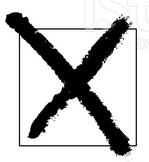 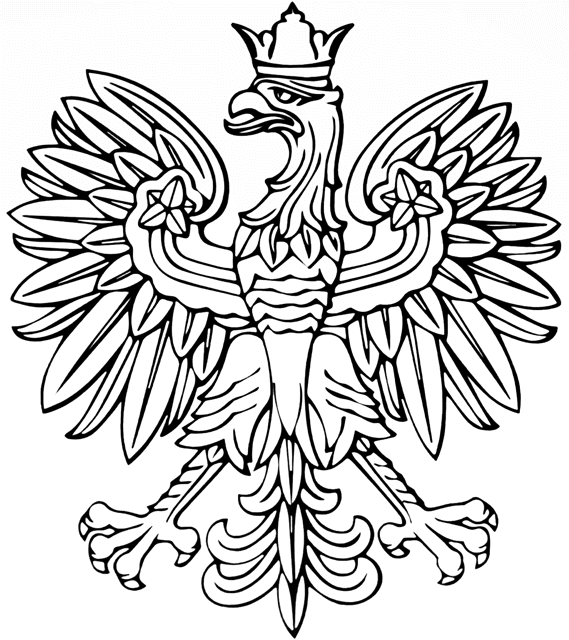 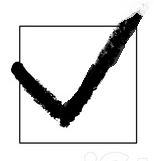 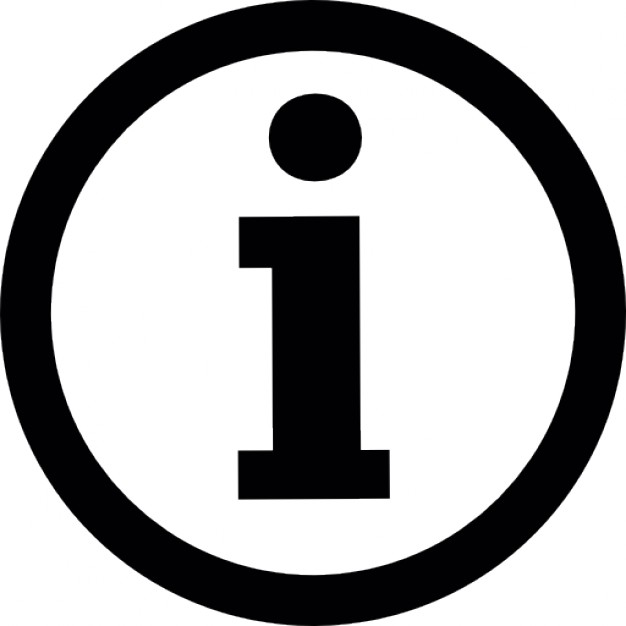 